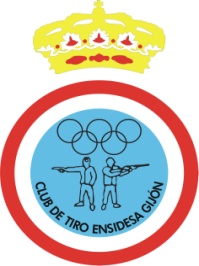 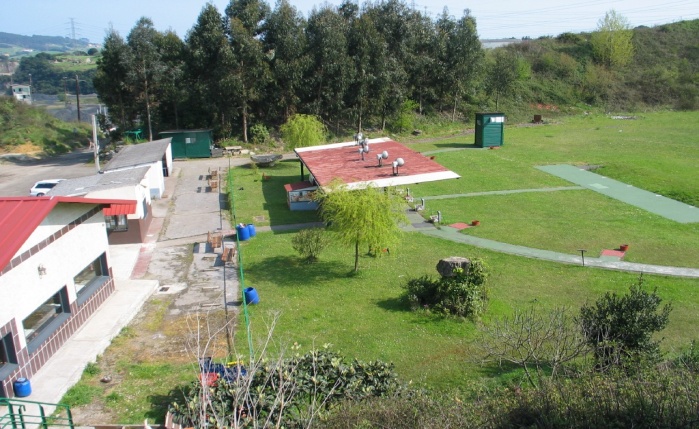 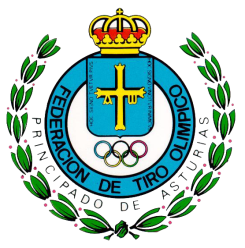 CAMPEONATO ASTURIAS DE SKEETABSOLUTO75 PLATOSORGANIZA: FEDERACIÓN DE TIRO OLÍMPICO DEL PRINCIPADO DE ASTURIAS LUGAR DE CELEBRACIÓN: 	CLUB DE TIRO ENSIDESA GIJÓNFECHA:	DÍA 26 DE MAYO DE 2012  -  11 HORASPROGRAMA DE LA COMPETICIÓNFECHA LÍMITE DE INSCRIPCIÓN.-    DÍA 21 DE MAYO DE 2012TASA DE INSCRIPCIÓN.-    21 EUROSLa inscripción se realizará en la Federación, directamente o  a través del Club del tirador, debiendo de remitir en este caso justificante de abono de la tasaDATOS BANCARIOS FETOPA: ENTIDAD CAJASTUR   /   Nº CUENTA:  2048 – 0137 – 16 – 3400015107TELÉFONO Y FAX FETOPA:   98-523.66.74         /         E MAIL FETOPA: fetopa4@tirolimpico.comENTRENAMIENTOS.- El jueves y viernes anteriores al día de la competición, a partir de las 12 horasSORTEO ESCUADRAS.- Día 23 de mayo, publicándose en la web y tablón de anuncios de los ClubesCLASIFICACIONES.- Habrá una clasificación GENERAL. También la habrá de VETERANOS, DAMAS y JUNIORS cuando participen al menos TRES tiradores en cada una de ellasPREMIOS.- 1º, 2º y 3º clasificados, TROFEO, MEDALLA Y DIPLOMA. 4º, 5º y 6º clasificados, DIPLOMA. Los Veteranos, damas y juniors, en su caso, sólo podrán optar a un trofeoNORMATIVA.- Reglamento ISSF, Normativas RFEDETO y FETOPA EJERCERÁ COMO DELEGADO FEDERATIVO EL PRESIDENTE DEL CLUB DE TIRO ENSIDESA GIJÓNENTRE LOS PARTICIPANTES SE NOMBRARÁ UN JURADO DE COMPETICIÓN